Муниципальное автономное дошкольное образовательное учреждение 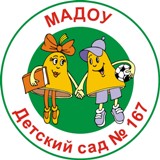 центр развития ребенка -детский сад №167 города ТюмениНа ваши вопросы готовы ответить: Адрес сайта детского сада http://dsad167.ruТелефоны МАДОУ ЦРР - д/с №167 города Тюмени:Заведующий: 25-53-16Медицинский кабинет: 47-75-34Бухгалтерия: 47-75-33             Заведующий Комельских Лариса ВитальевнаВторник   14.00-19.00 Заместитель	  заведующего Подрядчик Вера Валентиновна четверг   14.00-18.00 Заведующий хозяйствомСимонова Татьяна СергеевнаСтарший  воспитательСтепанова Елена Николаевнасреда            17.00-18.00 Главный 	 бухгалтерРонжина Оксана СергеевнаПонедельник  17.00-18.00              БухгалтерГребенщикова Ольга АлександровнаВторник   17.00-18.00Медицинские работники Щекина Наталья Михайловна, Комарова Ольга АнатольевнаПятница   17.00-18.00